Unit 5. Lesson 5.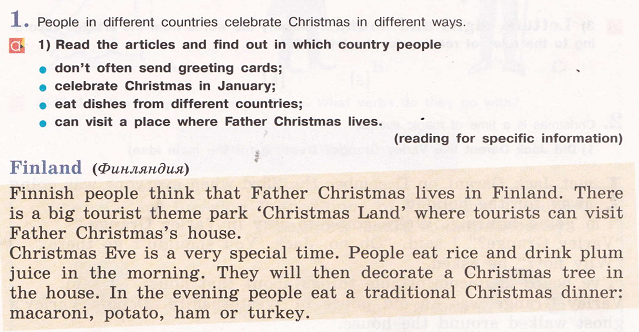 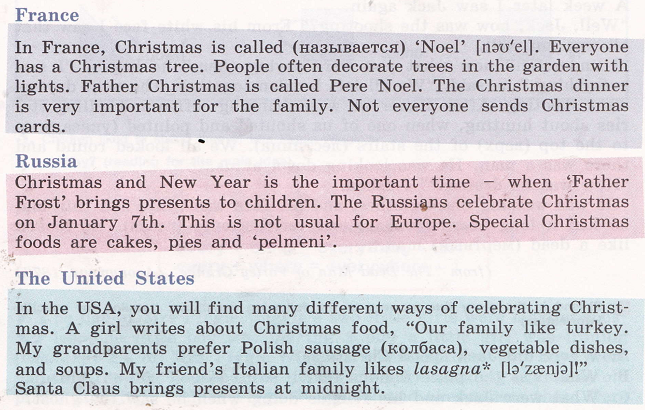 2/ 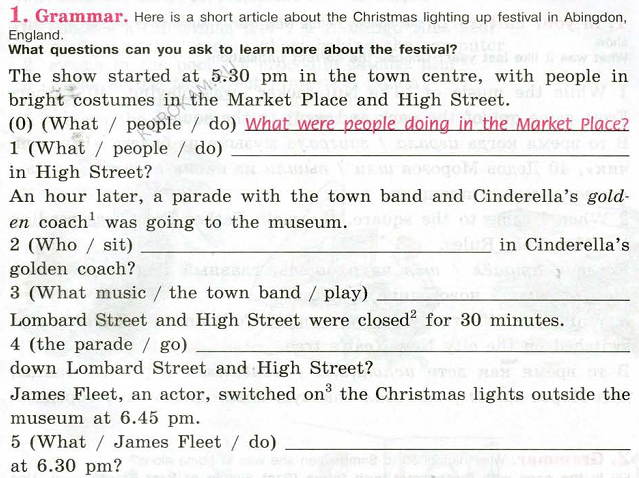 